Fundraiser Registration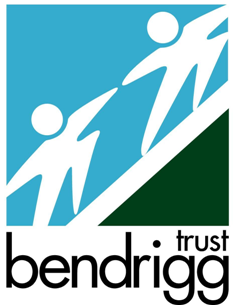 Please complete one form per fundraiserContact informationName		___________________________________	Phone No.___________________E-mail		___________________________________					     . Address	___________________________________________________________________  .Fundraising Activity Charity Places are limited and subject to availability. On submission of this form you will be contacted to confirm your places and with further information. By signing up for a charity place you commit to meet the minimum fundraising target indicated below (excluding Gift Aid).Please tick the event(s) you would like to register interest for.Keswick to Barrow Walk			minimum fundraising commitment £80(Saturday 11th May 2019)			plus £20 registration feeGreat North Swim 				minimum fundraising commitment £250(Fri 7th/ Sat 8th/Sun 9th June 2019)		RideLondon	 				minimum fundraising commitment £250(Sunday 4th August 2019)		Great North Run				minimum fundraising commitment £250	(Sunday 8th September 2019)				Bendrigg SupportBendrigg will provide fundraising support in the run up to the event including sponsorship forms and a Bendrigg vest. Please indicate your vest size below.  Running vest size: 	Ladies / Unisex 			Small / Medium / Large / XL / XXL	Future ContactAt Bendrigg we take your personal information, security and communication preferences seriously. The information you give us will be used to register you as a fundraiser and manage your entry. We will only contact you via the methods you give us permission to use so please opt in by ticking any of the boxes below. To find out more about how we store and use your personal information see our privacy policy at www.bendrigg.org.uk/downloads. If you wish to opt out or change your communication preferences at any point, you can do so by contacting us on 01539 723766 or email sarah@bendrigg.org.ukemail		phone		post	      text 	monthly e-newsletter			Please return your completed form to sarah@bendrigg.org.uk or post to the address below.